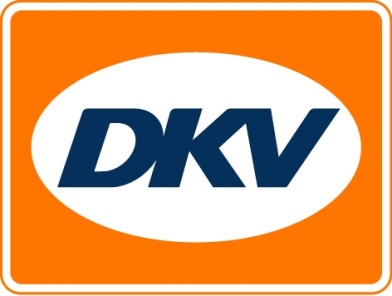 DKV trekt de kaart van de doelmatigheid en werkt daarom samen met de Satellic Box om de nieuwe Belgische kilometerheffing af te rekenenVoor DKV Euro Service staat de klant centraal en zijn gegarandeerde serviceBrussel, 12 november 2015 – Op 1 april 2016 gaat in België een nieuw satelliet-gestuurd tolsysteem van start dat in de plaats komt van het huidige Eurovignet. Afrekenen van deze tol is mogelijk via DKV Euro Service, die van begin af aan gaat werken met de unit van tolexploitant Satellic, die alleen voor België geldt. Gertjan Breij, managing director DKV Euro Service Benelux, legt uit: “Volgens ons is de Satellic Box de enige on board unit die direct bij aanvang van het nieuwe tolsysteem zonder fout werkt”. In september 2015 zijn de technische specificaties voor systeemopname van multi-land tolboxen zoals de DKV BOX door de tolexploitant aangeleverd. “Onze ervaringen met de certificering van de DKV BOX voor Frankrijk, Portugal en Spanje hebben inmiddels uitgewezen dat het tijdvenster naar de start van het nieuwe tolsysteem op 1 april 2016 inmiddels te klein is om nog een multi-land tolbox aan te kunnen bieden. Gegarandeerde klantenservice gaat ons gewoon voor alles”, zo benadrukt Breij. En per slot van rekening bezorgt de introductie van een nieuw tolsysteem de vervoerder ook een extra logistieke taak, neerkomend op registratie, toezending, inbouw en activering van zijn tolkastjes. Breij merkt tenslotte nog op: “Een aantal partijen beweren overigens wel de tolafrekening met slechts een enkele box te kunnen afrekenen, maar op dit moment is zo’n stelling helaas niet realistisch.”DKV Euro Service raadt zijn klanten aan zich in een zo vroeg mogelijk stadium te registreren, ter voorkoming van ophopingen voordat het nieuwe tolsysteem van start gaat. DKV werkt als participant binnen AGES Maut System GmbH & Co. KG in Langenfeld al geruime tijd aan een oplossing die uiteindelijk moet leiden tot pan-Europees afrekenen van tol (EETS).DKV Euro Service
DKV Euro Service is al ca. 80 jaar een van de meest toonaangevende service providers op gebied van wegvervoer en logistiek. Variërend van verzorging onderweg zonder contante betaling bij 54.700 acceptatiepunten van allerlei merken tot aan tol afrekenen en btw-restitutie biedt DKV tal van diensten met als doel kostenoptimalisatie en effectief fleet management op de Europese wegen. DKV maakt deel uit van DKV MOBILITY SERVICES Group, die 700 medewerkers heeft. In 2014 realiseerde deze groep, die in 42 landen vertegenwoordigd is, een omzet van 5,7 miljard euro. Momenteel zijn er circa 2,5 miljoen DKV CARDS en on board units in omloop bij ruim 120.000 klanten. In 2014 is de DKV CARD voor alweer de tiende achtereenvolgende keer uitgeroepen tot Beste Merk in de categorie fuel en service cards.Voor meer informatie: www.dkv-euroservice.com 
Of via social media: Twitter, LinkedIn of Blog site. 
Contact bij DKV :
Greta Lammerse, Tel.: +31 252345655, E-mail: Greta.lammerse@dkv-euroservice.comPersbureau: Square Egg BVBA
Sandra Van Hauwaert, GSM: +32 497 25 18 16, E-mail: sandra@square-egg.be